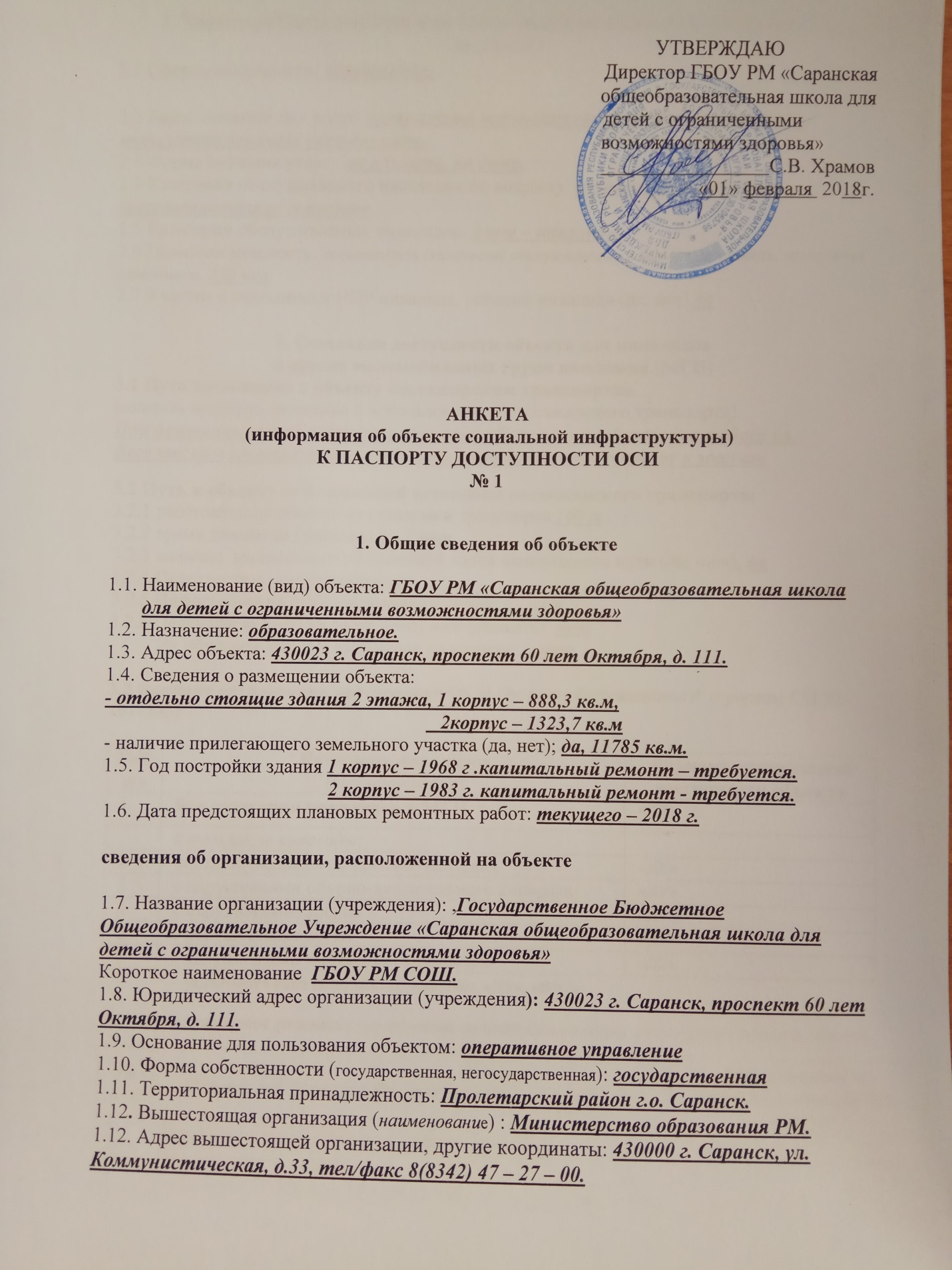 2. Характеристика деятельности организации на объекте (по обслуживанию населения)2.1 Сфера деятельности: образование.2.2 Виды оказываемых услуг: организация предоставления образования детей с интеллектуальными нарушениями.2.3 Форма оказания услуг:  на объекте, на дому.2.4 Категории обслуживаемого населения по возрасту: несовершеннолетние и совершеннолетние граждане.2.5 Категории обслуживаемых инвалидов: дети – инвалиды.2.6 Плановая мощность: посещаемость (количество обслуживаемых в день), вместимость, пропускная способность 250 чел2.7 Участие в исполнении ИПР инвалида, ребенка-инвалида (да, нет) да3. Состояние доступности объекта для инвалидов и других маломобильных групп населения (МГН)3.1 Путь следования к объекту пассажирским транспортом (описать маршрут движения с использованием пассажирского транспорта) При движении гражданина от остановки «Есенина» необходимо перейти ул. Веселовского по пешеходному переходу и двигаться по тротуару к зданию. 3.2 Путь к объекту от ближайшей остановки пассажирского транспорта:3.2.1 расстояние до объекта от остановки транспорта 100 м3.2.2 время движения (пешком) 5 - 7 мин3.2.3 наличие  выделенного от проезжей части пешеходного пути (да, нет), да3.2.4 Перекрестки: нерегулируемые; 3.2.5 Информация на пути следования к объекту:  нет 3.2.6 Перепады высоты на пути: есть, нет (описать)  нетИх обустройство для инвалидов на коляске:    нет3.3 Вариант организации доступности ОСИ (формы обслуживания)* с учетом СП 35-101-2001* - указывается один из вариантов: «А», «Б», «ДУ», «ВНД»4. Управленческое решение (предложения по адаптации основных структурных элементов объекта)*- указывается один из вариантов (видов работ): не нуждается; ремонт (текущий, капитальный); индивидуальное решение с ТСР; технические решения невозможны – организация альтернативной формы обслуживанияРазмещение информации на Карте доступности согласовано: Директор ГБОУ РМ «Саранская                                             ________________С.В. Храмов  общеобразовательная школа»          73-03-80№№п/пКатегория инвалидов(вид нарушения)Вариант организации доступности объекта1.Все категории инвалидов и МГН«ДУ»в том числе инвалиды:2передвигающиеся на креслах-колясках«ДУ»3с нарушениями опорно-двигательного аппарата«ДУ»4с нарушениями зрения«ДУ»5с нарушениями слуха«ДУ»6с нарушениями умственного развития«ДУ»№п \пОсновные структурно-функциональные зоны объектаРекомендации по адаптации объекта (вид работы)*1Территория, прилегающая к зданию (участок)Текущий ремонт2Вход (входы) в зданиеТекущий ремонт3Путь (пути) движения внутри здания (в т.ч. пути эвакуации)Текущий ремонт4Зона целевого назначения (целевого посещения объекта)Текущий ремонт5Санитарно-гигиенические помещенияТекущий ремонт6Система информации на объекте (на всех зонах)Текущий ремонт7Пути движения  к объекту (от остановки транспорта)Не нуждается, доступ обеспечен8.Все зоны и участкиТекущий ремонт